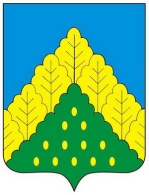                           Чăваш Республикинчи                                                         Правительственная комиссия           Комсомольски район администрацийĕ                                             по делам несовершеннолетних  ------------------------------------------------------------------                                и защите их прав                                          Чувашская  Республика                                                        Администрация Комсомольского района                                                           КОМИССИЯ ПО ДЕЛАМ                                                                               НЕСОВЕРШЕННОЛЕТНИХ                                                                    И ЗАЩИТЕ ИХ ПРАВ                                                                       429143, с. Комсомольское, ул.Заводская, 57                           тел.: (8-83539) 5-14-85                        e-mail: koмs_kdn@cap.ru                29.12.2020  № 379О Т Ч Е Ткомиссии по делам несовершеннолетних и защите их прав при администрации Комсомольского района Чувашской Республики                  за 4 квартал 2019/2020 года.Зам.председателя КДН и ЗП при администрации Комсомольскогорайона Чувашской Республики                                                                              В.П.ГолыевПушкина Любовь МихайловнаТел.(83539) 5-14-85№п/пНаименование показателей 2019 г.2020 г.I. Проводимая профилактическая работа с несовершеннолетними и родителями (и иными законными представителями)1. Проведено заседаний (всего):1718изних-расширенные10изних-выездные002.  Всего служащих, осуществляющих работу по организации деятельности Комиссии223. Состоит несовершеннолетних на учете в комиссии (всего):86изних:-совершившие правонарушения, повлекшие применение меры административного взыскания31изних:-совершившие правонарушения до достижения, с которого наступает административная ответственность, либо совершившие антиобщественные действия01изних:-освобожденные из учреждений уголовно - исполнительной системы00изних:-освобожденные от уголовной ответственности вследствие акта об амнистии или в связи с изменением обстановки00изних:-осужденные условно00изних:-осужденные к мерам наказания, не связанным с лишением свободы (обязательные работы, исправительные работы, ограничение свободы)10изних:-осужденные за совершение преступления небольшой или средней тяжести и освобожденных судом от наказания с применением мер воспитательного воздействия31изних:-вернувшиеся из специальных учебно-воспитательных учреждений закрытого типа00изних:-употребляющие наркотические средства или психотропные вещества без назначения врача    00изних:-употребляющие алкогольную и спиртосодержащую продукцию, пиво                     и напитки, изготавливаемые на его основе01изних:-занимающиеся бродяжничеством11изних:-занимающиеся попрошайничеством00изних:-обвиняемые в совершении преступлений, в отношении которых избрана мера пресечения, не связанная с заключением под стражу00изних:-условно-досрочно освобожденные от отбывания наказания00изних:-иные014.  Закреплено за ними общественных воспитателей (всего):76из  них:-депутатов разного уровня64из  них:-педагогов10из  них:-социальных работников00из  них:-сотрудников ОВД00из  них:-иных лиц025. Составлено индивидуальных программ реабилитации (ИПР) совместно     с общественными воспитателями  (всего):866.из них:   Рассмотрено административных материалов в отношении несовершеннолетних (всего):35336.из них:-ч. 1 ст. 20.1. КоАП РФ006.из них:-ч. 1 ст. 20.6.1. КоАП РФ056.из них:-ч. 1 ст. 20.20. КоАП РФ0    36.из них:-ч. 2 ст. 20.20. КоАП РФ006.из них:-ч. 3 ст. 20.20. КоАП РФ006.из них:-ст. 20.21. КоАП РФ226.из них:-ст.7.17 КоАП РФ006.из них:-ст.7.27. КоАП РФ016.из них:-иные:  ч. 1 ст. 12.7. КоАП РФ656.из них:             -ст.12.6. КоАП РФ116.из них:             -ч.1 ст. 12.1. КоАП РФ326.из них:             -ч.1 ст. 12.37. КоАП РФ006.из них:             -ч.2 ст. 12.37. КоАП РФ326.из них:              -ч.2 ст. 12.25. КоАП РФ216.из них:              -ст. 19.15. КоАП РФ016.из них:              -ст. 19.16. КоАП РФ446.из них:              -ч.4 ст. 19.30. КоАП РФ336.из них:              -ч.1 ст.6.9. КоАП РФ006.из них:              -ч.1 ст. 6.24. КоАП РФ416.из них:              -ст. 6.1.1. КоАП РФ216.из них:               -ч.3 ст. 12.2. КоАП РФ006.из них:              -ч.1 ст. 12.5. КоАП РФ106.из них:              -ч.3 ст. 12.5. КоАП РФ 106.из них:              - ч. 1 ст. 12.2. КоАП РФ006.из них:              - ч. 4 ст. 12.2. КоАП РФ106.из них:              - ч. 3 ст. 12.2. КоАП РФ106.из них:              -ч.3 ст. 9 Закона Чувашской Республики об административных правонарушениях117.  Количество несовершеннолетних, чьи дела были рассмотрены на заседании Комиссии (всего):3533из  них:-учащиеся школ723из  них:-учащиеся профессиональных училищ268из  них:-студентов высших учебных заведений00из  них:-учащиеся других учебных заведений00из  них:-работающих21из  них:-не работающих, не учащихся018.    По рассмотренным материалам вынесено решение: 3533изних:-предупреждение69изних:- освобождены от административной ответственности согласно ч.2 ст.2.3 КоАП РФ00изних:-устное замечание согласно ст. 29.9  КоАП РФ00изних:- возвращение адмпротокола и других материалов дела в орган, должностному лицу, в случае составления протокола и оформления других материалов неправомочными лицами, неправильного составления протокола и оформления других материалов дела либо неполноты представленных материалов, которая не может быть восполнена при рассмотрении дела01изних:-о передаче адмпротокола и других материалов дела на рассмотрение по подведомственности10в т.ч.-наложено штрафов на несовершеннолетних (всего):2723в т.ч.-на общую сумму60400руб.44750 руб.9.    Количество материалов, по которым производство по делу об административном правонарушении прекращено (всего): 10изних:-отсутствие события правонарушения00изних:-отсутствие состава  правонарушения 10изних:-отмена закона, установившего административную ответственность за данное правонарушение00изних:-истечение сроков давности привлечения к административной ответственности00изних:-наличие по одному и тому же факту совершения лицом правонарушения, постановления о назначение административного наказания, либо постановления о возбуждении уголовного дела00изних:-смерть физического лица, в отношении которого ведется производство по делу об административном правонарушении0010.    Рассмотрено материалов в отношении несовершеннолетних, поступивших из субъектов системы профилактики безнадзорности и правонарушений несовершеннолетних (всего):14из                них:-об исключении несовершеннолетних из образовательных  учреждений11из                них:-об изменении формы получения образования00из                них:-связанных с направлением несовершеннолетних правонарушителей                      в специальные учебно-воспитательные учреждения закрытого типа00из                них:-жалоб и заявлений несовершеннолетних, их родителей (иных законных представителей), связанных с нарушением или ограничением прав и законных интересов несовершеннолетних00из                них:-представлений о выявленных фактах нарушения или ограничения прав  и законных интересов несовершеннолетних00из                них:-об  исполнении несовершеннолетними обязанностей, возложенных судом00из                них:-по постановлениям органов внутренних дел или прокуратуры в отношении несовершеннолетних, совершивших общественно-опасное деяние до достижения возраста, с которого наступает уголовная ответственность00 в т.ч.   По фактам самовольных уходов несовершеннолетних  (всего):03из                них:-из семей03из                них:-из учреждений органов образования00из                них:-из учреждений органов социальной защиты населения0011.   Мероприятия, проводимые Комиссией по социальной реабилитации несовершеннолетних, освободившихся из мест лишения свободы:00из                них:- оказано содействие в трудоустройстве00из                них:-оказана социально-психологическая помощь00из                них:-оказана педагогическая помощь00из                них:-направлены в социально – реабилитационные  центры 00из                них:-организован досуг (направлены в кружки, секции)0012.   Состоит на учете родителей (иных законных представителей) всего282813.   Рассмотрено административных материалов в отношении родителей (иных законных представителей) (всего):1830изних:- ч.1 ст. 5.35 КоАП РФ1730изних:- ч.2,3 ст. 5.35 КоАП РФ00изних:- ч.3 ст. 6.10 КоАП РФ00изних:- ст. 20.22. КоАП РФ00изних:- ч.1, ч.2 ст.6.10 КоАП РФ (на граждан)10изних:-ч.1 ст. 3.11. КоАП РТ 00-ч. 1 ст. 6.23. КоАП РФ0014.    По рассмотренным материалам вынесено решение: 1830из                них:-предупреждение811из                них:-устное замечание согласно ст.2.9. КоАП РФ00из                них:- возвращение адмпротокола и других материалов дела в орган, должностному лицу, в случае составления протокола и оформления других материалов неправомочными лицами, неправильного составления протокола и оформления других материалов дела либо неполноты представленных материалов, которая не может быть восполнена при рассмотрении дела12из                них:-о передаче адмпротокола и других материалов дела на рассмотрение по подведомственности00в   т.ч.-наложено штрафов (всего):915в   т.ч.-на общую сумму2630 руб.2760 руб.15.    Количество материалов, по которым производство по делу об административном правонарушении прекращено (всего): 02из                            них:-по малозначительности00из                            них:-отсутствие события правонарушения00из                            них:-отсутствие состава  правонарушения 01из                            них:-отмена закона, установившего административную ответственность за данное правонарушение00из                            них:-истечение сроков давности привлечения к административной ответственности01из                            них:-наличие по одному и тому же факту совершения лицом правонарушения, постановления о назначение административного наказания, либо постановления о возбуждении уголовного дела00из                            них:-смерть физического лица, в отношении которого ведется производство по делу об административном правонарушении00II. Работа по внедрению ювенальной пробации001.Количество специалистов по пробации002.Количество полученных запросов из органов следствия и дознания003.Количество заведенных Карт социального сопровождения (КСС)004.Количество разработанных индивидуальных программ реабилитации (ИПР)005.Количество несовершеннолетних, совершивших преступления (правонарушения) повторно, из числа охваченных специалистами по пробации00